Classroom Management Strategy: Social-Emotional LearningArticle: How SEL Helps You As a Teacher by Shivohn N. García, PhDand Classroom Management Strategies to Prompt Social-Emotional Learning from the Art of Education Video: What is Social-Emotional Learning? Image from CASEL.org​​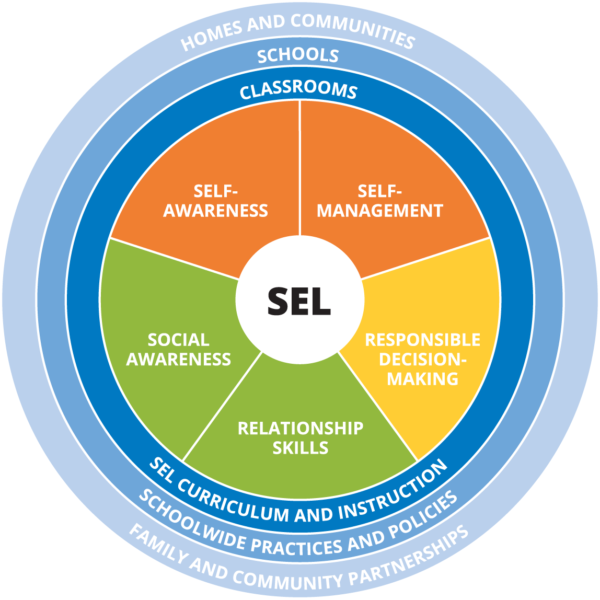 